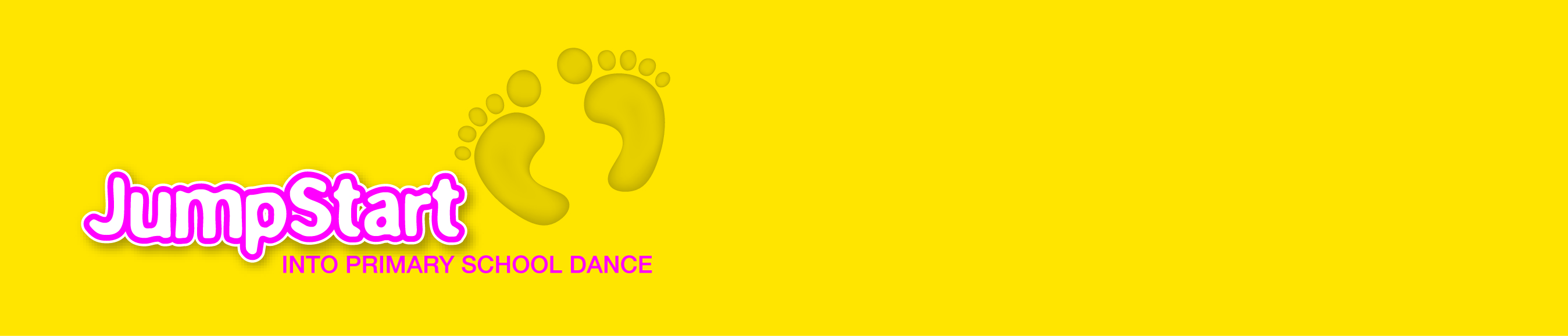 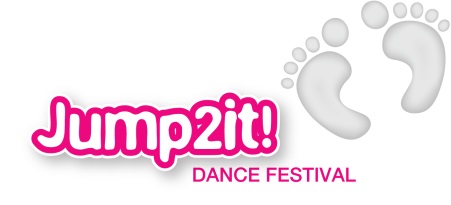 What to bring on SHOW day…CostumePropsPlenty of water and healthy snacksFood for tea (ideally they need to have a hot dinner at school before they leave)Entertainment (eg book, cards, quiet games).  It is strongly advised that they do not bring along expensive equipment as Loughborough Town Hall, your school and Jumpstart into Primary School Dance cannot be held responsible for their safe keepingBooks for our donation station.  JumpStart will be supporting Story Imagin-ory for the whole of 2019.  Their social mission is ‘to make sure all children across the county and beyond have access to books and early literacy support.  We specifically target vulnerable and at risk children, or children/families on the poverty line’.We are looking for good quality second hand books or brand new ones.